В соответствии с Федеральным законом от 24.11.1995 № 181-ФЗ «О социальной защите инвалидов в Российской Федерации», в целях содействия главе   муниципального района «Печора» - руководителю администрации при подготовке и принятии решений, затрагивающих интересы инвалидов: Назначить  внештатным советником по делам инвалидов при главе   муниципального района «Печора» - руководителе администрации председателя Печорской районной организации Коми республиканской организации общероссийской общественной организации «Всероссийское общество инвалидов» Терентьеву Татьяну Ивановну.Утвердить Положение о внештатном советнике по делам инвалидов при главе муниципального района  «Печора» - руководителе администрации согласно приложению. Настоящее распоряжение вступает силу со дня его принятия и подлежит размещению на официальном сайте администрации муниципального района      «Печора».Отделу информационно-аналитической работы и контроля довести информацию о назначении советника по делам инвалидов при главе муниципального района «Печора» - руководителе администрации до населения через средства массовой информации. 3.	Контроль за исполнением распоряжения возложить на заместителя руководителя администрации Дячук Т.И.Глава муниципального района -
руководитель администрации 				                                     В.А. СеровПриложение  к распоряжению администрации МР «Печора»                                                                                    от  20 января 2022 года № 31 - рПоложение о внештатном советнике по делам инвалидов при главе муниципального района  «Печора» - руководителе администрацииВнештатный советник по делам инвалидов при главе муниципального района «Печора» - руководителе администрации (далее – Внештатный советник) – лицо, оказывающее содействие главе муниципального района «Печора» - руководителю администрации во взаимодействии с общественными объединениями, в разработке предложений и рекомендаций по организации работ по формированию доступной, комфортной, городской и социальной среды для населения, по улучшению качества жизни людей с инвалидностью и маломобильных групп населения. Внештатный советник назначается распоряжением администрации муниципального района «Печора» по согласованию с председателем Печорской районной организации Коми республиканской организации общероссийской общественной организации «Всероссийское общество инвалидов».Для подготовки распоряжения о назначении Внештатным советником кандидат представляет в администрацию МР «Печора» следующие документы:- согласие о назначении внештатным советником;- согласие на обработку персональных данных.4. В своей деятельности Внештатный советник руководствуется Конституцией Российской Федерации, федеральными законами, Указами и распоряжениями Президента Российской Федерации, постановлениями и распоряжениями Правительства Российской Федерации, Конституцией Республики Коми, нормативными правовыми актами Республики Коми, администрации муниципального района «Печора».5. Внештатным советником может быть гражданин Российской Федерации, достигший 18 лет, проживающий на территории муниципального района «Печора», имеющий необходимый опыт в соответствующей сфере деятельности.6. Внештатный советник осуществляет свою деятельность на общественных началах. 7. Внештатный советник взаимодействует с администрацией муниципального района «Печора», общественными организациями, предприятиями и учреждениями, осуществляющими свою деятельность на территории муниципального района «Печора».8. Полномочия Внештатного советника могут быть прекращены досрочно по собственному желанию Внештатного советника или по решению главы муниципального района «Печора» - руководителя администрации.9. Техническое сопровождение деятельности Внештатного советника осуществляет сектор по связям с общественностью администрации муниципального  района «Печора».10. Внештатный советник имеет право:- вносить свои предложения, давать рекомендации и консультировать  главу муниципального района «Печора» - руководителя администрации по вопросам, относящимся к его компетенции;- отклонять решения, затрагивающих интересы инвалидов, не соответствующие позиции общественных организаций инвалидов;- участвовать в заседаниях, совещаниях, комиссиях и рабочих группах по созданию доступной среды для инвалидов и маломобильной группы населения;- разрабатывать предложения и рекомендации по созданию условий для беспрепятственного доступа к объектам социальной, транспортной, инженерной инфраструктуры; - организовать проведение мониторинга, оценку доступности объектов и услуг городской и социальной инфраструктуры для инвалидов и других маломобильных групп населения;- принимать участие в решении вопросов защиты законных прав инвалидов с учетом их приоритетов и потребностей на доступность городской и социальной среды;- вносить предложения в сфере образования, профессиональной подготовки, переподготовки, трудоустройства, профессиональной и социальной реабилитации и абилитации лиц с инвалидностью;- вносить предложения по содействию инвалидам в развитии творческих способностей, занятий физической культурой, спортом и туризмом;- получать у сотрудников администрации муниципального района «Печора» необходимую информацию для выполнения своих задач, кроме сведений, составляющих государственную и иную охраняемую федеральными законами тайну;- готовить аналитические, информационные, справочные и иные материалы по подготовке решений, затрагивающих интересы инвалидов;11. Внештатный советник информирует главу муниципального района «Печора» - руководителя администрации об актуальных вопросах, затрагивающих интересы инвалидов, и о возможных позитивных и негативных последствиях принимаемых решений.12. Предложения, рекомендации Внештатного советника оформляются  Внештатным советником в виде справок, информационных записок и передаются главе муниципального района «Печора» – руководителю администрации  через сектор по связям с общественностью администрации муниципального района «Печора»13. Внештатный советник является членом Совета по делам инвалидов муниципального образования муниципального района «Печора». ________________________________  попопопоАДМИНИСТРАЦИЯМУНИЦИПАЛЬНОГО РАЙОНА« ПЕЧОРА »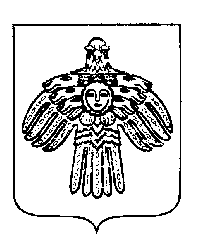 «ПЕЧОРА »  МУНИЦИПАЛЬНÖЙ РАЙОНСААДМИНИСТРАЦИЯ «ПЕЧОРА »  МУНИЦИПАЛЬНÖЙ РАЙОНСААДМИНИСТРАЦИЯ РАСПОРЯЖЕНИЕТШÖКТÖМРАСПОРЯЖЕНИЕТШÖКТÖМРАСПОРЯЖЕНИЕТШÖКТÖМРАСПОРЯЖЕНИЕТШÖКТÖМРАСПОРЯЖЕНИЕТШÖКТÖМ   20  января    2022 г.г. Печора, Республика Коми   20  января    2022 г.г. Печора, Республика Коми   20  января    2022 г.г. Печора, Республика Коми                                   №   31 - р                                         №   31 - р      О назначении внештатного советника по делам инвалидов при главе муниципального района «Печора» - руководителе администрации 